Об определении количества торговых мест на универсальном розничном рынке городского округа Лыткарино Московской области, предоставляемых для осуществления деятельности по продаже сельскохозяйственной продукции гражданами - главами крестьянских (фермерских) хозяйств, членами таких хозяйств, гражданами, ведущими личные подсобные хозяйства или занимающимися садоводством, огородничеством, животноводством на 2022 годВ соответствии с Федеральным законом от 30.12.2006 № 271-ФЗ                    «О розничных рынках и о внесении изменений в Трудовой кодекс Российской Федерации», Законом Московской области от 16.03.2007                            № 41/2007-ОЗ «Об организации и деятельности розничных рынков                                 на территории Московской области», постановлением Правительства Московской области от 31.07.2013 № 568/29 «Об утверждении порядка определения органами местного самоуправления городских округов Московской области количества торговых мест на универсальных рынках, предоставляемых для осуществления деятельности по продаже сельскохозяйственной продукции гражданами-главами крестьянских (фермерских) хозяйств, членами таких хозяйств, гражданами, ведущими личные подсобные хозяйства или занимающимися садоводством, огородничеством, животноводством», постановляю:1. Определить на 2022 год количество торговых мест на универсальном розничном рынке городского округа Лыткарино Московской области, предоставляемых для осуществления деятельности по продаже сельскохозяйственной продукции гражданами – главами крестьянских (фермерских) хозяйств, членами таких хозяйств, гражданами, ведущими личные подсобные хозяйства или занимающимися садоводством, огородничеством, животноводством в процентном отношении от общего количества торговых мест на универсальном рынке:не менее 15 процентов от общего количества торговых мест                               на универсальном рынке в период с мая по октябрь включительно;не менее 10 процентов от общего количества торговых мест                                на универсальном рынке в период с ноября по апрель включительно.2. Начальнику отдела развития предпринимательства и торговли Администрации городского округа Лыткарино (Радикову П.К.):2.1. обеспечить  опубликование  настоящего  постановления                                      в установленном порядке и размещение  на официальном сайте городского округа Лыткарино в сети «Интернет»;2.2. направить копию настоящего постановления в Министерство сельского хозяйства и продовольствия Московской области.3. Контроль за исполнением настоящего постановления возложить                                                        на первого заместителя главы Администрации городского округа Лыткарино        В.В. Шарова.К.А. Кравцов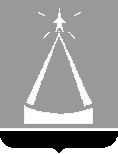 ГЛАВА  ГОРОДСКОГО  ОКРУГА  ЛЫТКАРИНО  МОСКОВСКОЙ  ОБЛАСТИПОСТАНОВЛЕНИЕ	10.01.2022  № 06-п	г.о. Лыткарино